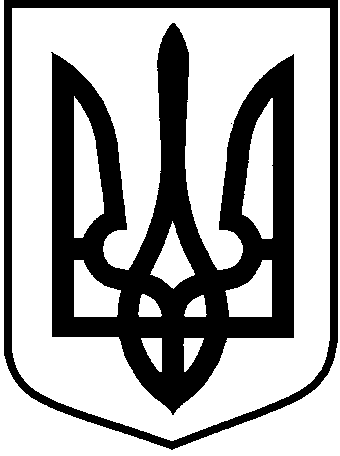 ЛОЦКИНСЬКА сільська рада Баштанського району   Миколаївської областірішення21 серпня 2019 року  № 8           с. Лоцкине            ІІ сесія сьомого скликанняПро затвердження  розпоряджень сільського голови, виданих   в міжсесійний   період     Відповідно  до  пункту  23  частини  першої  статті  26  Закону  України від 21 травня1997 року №280/97-ВР «Про місцеве самоврядування в Україні» на підставі висновків  постійних  комісій  сільської  ради  від 15.08.2019  року  № 6,  сільська  радаВИРІШИЛА:1. Затвердити розпорядження сільського голови,  видане в міжсесійний період:- № 19-р  від 31.05.2019 року  « Про внесення змін до сільського бюджету Лоцкинської сільської ради на 2019 рік»;- № 26-р  від 21.06.2019 року  « Про внесення змін до сільського бюджету Лоцкинської сільської ради на 2019 рік»;- № 27-р  від 27.06.2019 року  « Про внесення змін до штатного розпису Лоцкинської сільської ради»;- № 29-р  від 05.07.2019 року  « Про внесення змін до сільського бюджету Лоцкинської сільської ради на 2019 рік»;- № 36-р від 18.07.2019 року «Про повноваження секретаря виконавчого комітету Лоцкинської сільської ради»- № 41-р від 31.07.2019 року « Про внесення змін до сільського бюджету Лоцкинської сільської ради на 2019 рік».2. Контроль за виконання даного рішення покласти на постійну  комісію  сільської  ради  з  питань  фінансів, бюджету, планування соціально-економічного розвитку, інвестицій та міжнародного співробітництва. Сільський голова                                                                   Л.М. Кузьміна